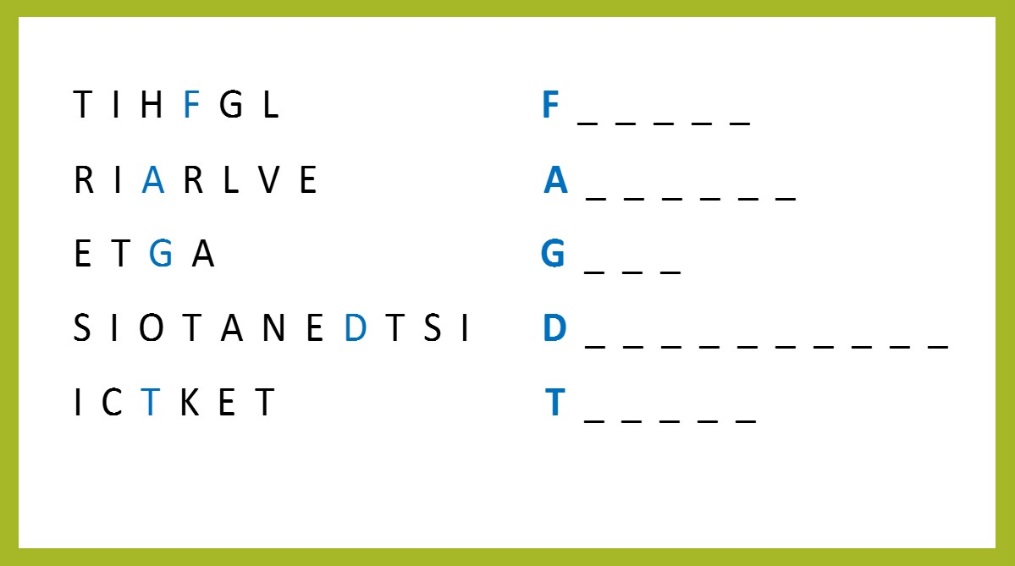 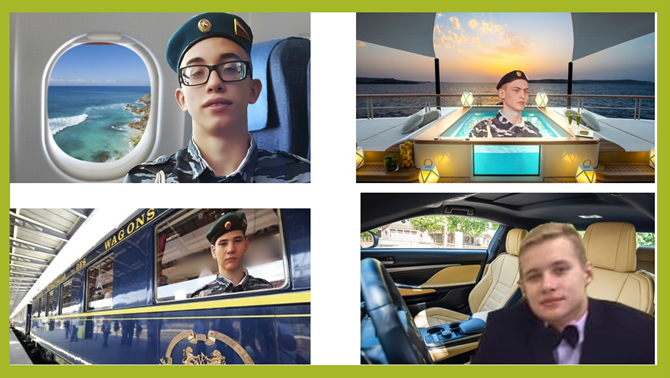 Рисунок 1                                                                                                  Рисунок 3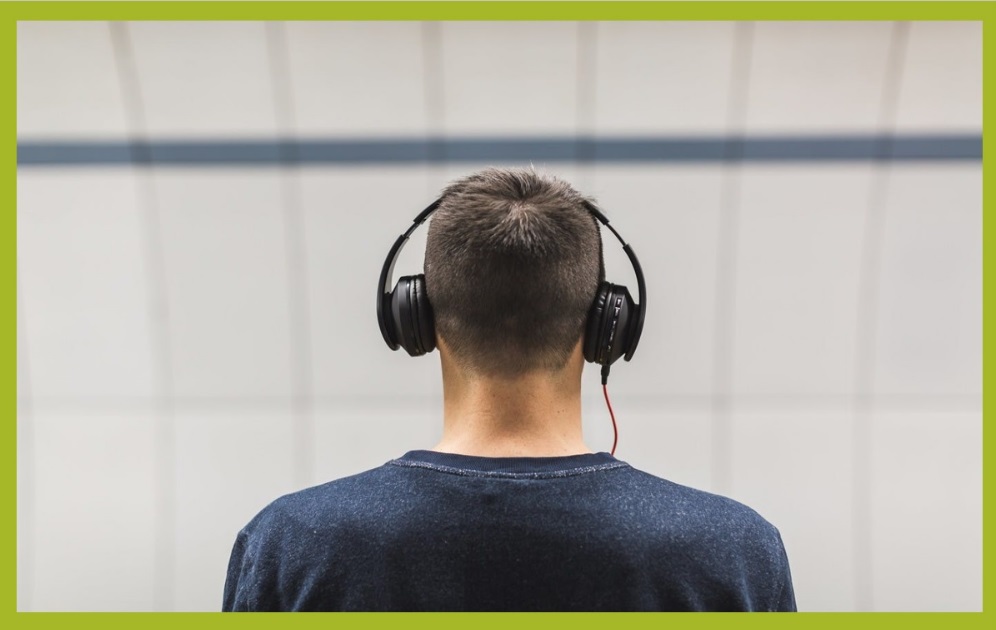 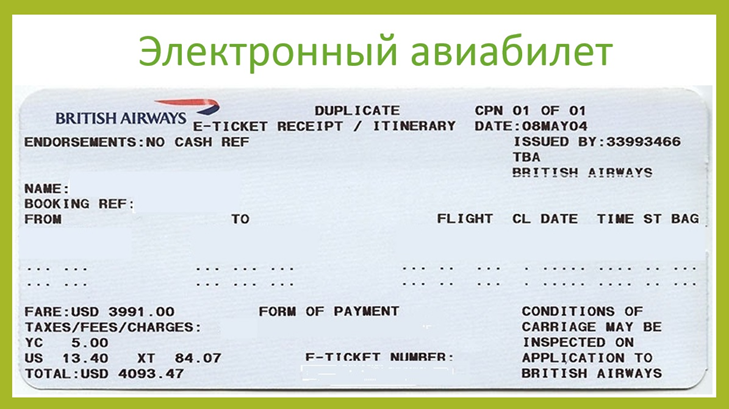 Рисунок 2                                                                                                   Рисунок 4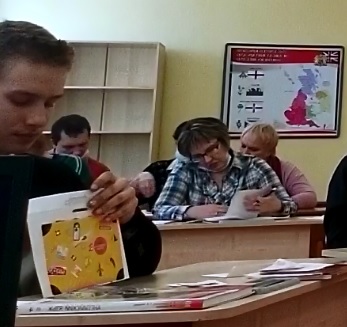 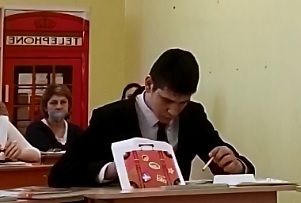 Рисунок 5                                                                                  Рисунок 6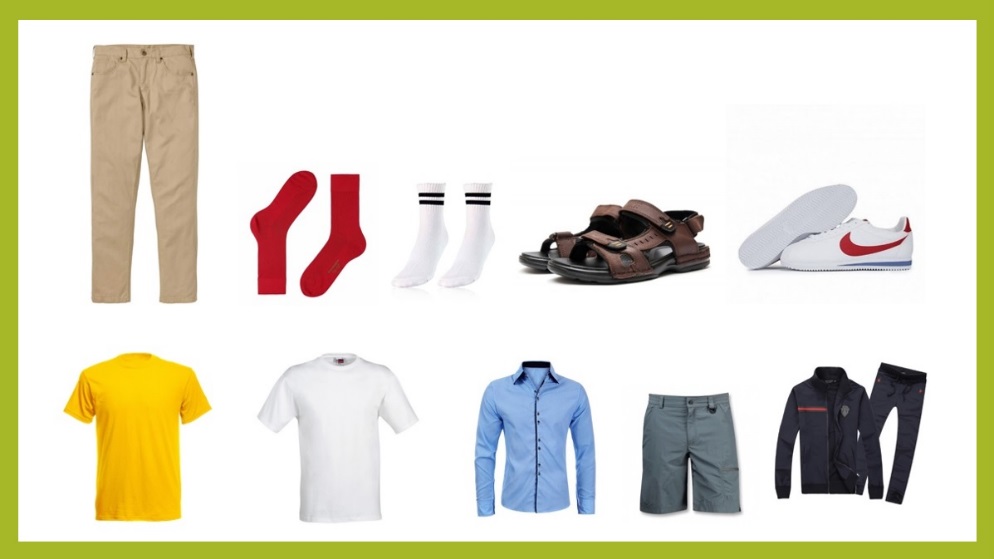 Рисунок 7